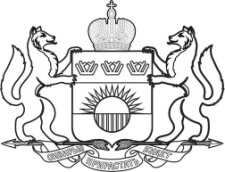                       УПРАВЛЕНИЕ ВЕТЕРИНАРИИ ТЮМЕНСКОЙ ОБЛАСТИгосударственное автономное учреждение тюменской области «Викуловский межрайонный центр ветеринарии»627570, Тюменская область, Викуловский район,  с.Викулово, ул.Автомобилистов, 56, тел/факс: (34557) 2-33-91, 2-46-32,    Е-mail: vikulovovet@obl72.ruП Р И К А Зот «15» марта 2023 года                                                                   №   9 -осО внесении изменений в перечень товаров, работ, услуг,закупка которых осуществляется у субъектов малогои среднего предпринимательстваВо исполнении Федерального закона от 18.07.2011 года №223-ФЗ «О закупках товаров, работ, услуг отдельными видами юридических лиц» и согласно Постановлению Правительства РФ от 11.12.2014 года №1352 «Об особенностях участия субъектов малого и среднего предпринимательства в закупках товаров, работ, услуг отдельными видами юридических лиц» п. 8, ПРИКАЗЫВАЮ:Внести измененияв перечень товаров, работ, услуг, закупка которых осуществляется у субъектов малого и среднего предпринимательства (далее – перечень), согласно Приложения 1 к настоящему приказу.Специалисту по закупкам (бухгалтеру) Т. Г. Эленбергер обеспечить размещение перечня в единой информационной системе в сфере закупок (zakupki.gov.ru) и на официальном сайте ГАУ ТО «Викуловский межрайонный центр ветеринарии»в течение 2 (двух) рабочих дней после его утверждения.Приказ вступает в силу с момента размещения перечня в Единой информационной системе в сфере закупок (zakupki.gov.ru).Контроль исполнения настоящего приказа возложить на специалиста по закупкам (бухгалтера) Т. Г. Эленбергер.Директор ГАУ ТО «Викуловский ветцентр»                                         Ю. А. ХодосевичС приказом ознакомлены:Т. Г. ЭленбергерПриложение 1 к Приказу№9-ос от 15.03.2023г.Перечень товаров, работ, услуг, закупки которых осуществляются у субъектов малого и среднего предпринимательства№ п/пКлассификация по ОКПД2Перечень товаров, работ, услуг110.51Молоко и молочная продукция211.07Напитки безалкогольные; минеральные воды и прочие питьевые воды в бутылках311.07.1Воды минеральные и безалкогольные напитки413.1Пряжа и нити текстильные513.10.85.110Нитки швейные синтетические613.20.44Марля, кроме узких тканей713.9Изделия текстильные прочие813.92.12Белье постельное913.92.13Белье столовое1013.92.14Белье туалетное и кухонное1113.92.21Мешки и пакеты, используемые для упаковки товаров1213.92.24Одеяла стеганые, одеяла стеганые пуховые, валики, пуфы, подушки, спальные мешки и аналогичные изделия с пружинами или набитые, или изнутри оснащенные каким-либо материалом, или из пористой резины, или пластмассы1313.92.29Изделия текстильные готовые прочие (включая тряпки для мытья полов, посуды, удаления пыли и аналогичные текстильные изделия, спасательные жилеты и пояса)1417.1Целлюлоза, бумага и картон1517.12.14.110Бумага для печати1617.22.11Бумага туалетная, платки носовые, салфетки и полотенца гигиенические или косметические, скатерти и салфетки для стола из бумажной массы, бумаги, целлюлозной ваты и полотна из целлюлозных волокон1717.23.1Принадлежности канцелярские бумажные1817.23.13Журналы регистрационные, книги бухгалтерские, скоросшиватели (папки), бланки и прочие канцелярские принадлежности из бумаги или картона1920.41.3Мыло и средства моющие, средства чистящие и полирующие2020.41.4Средства для дезодорирования и ароматизации воздуха в помещениях и воски2120.52.10Клеи2220.59.30.190Чернила прочие2320.59.59Продукты разные химические, не включенные в другие группировки2422.19.60Предметы одежды и ее аксессуары из вулканизированной резины, кроме твердой резины (эбонита)2522.22.11Мешки и сумки, включая конические, из полимеров этилена2622.29.21.000Плиты, листы, пленка, лента и прочие плоские полимерные самоклеящиеся формы, в рулонах шириной не более 20 см2722.29.25Принадлежности канцелярские или школьные пластмассовые2825.71.11Ножи (кроме ножей для машин) и ножницы; лезвия для них2925.99.23Детали для скоросшивателей или папок, канцелярские зажимы и аналогичные канцелярские изделия и скобы в виде полос из недрагоценных металлов3025.99.29.120Лопаты3126.20.1Компьютеры, их части и принадлежности3226.20.2Устройства запоминающие и прочие устройства хранения данных3326.20.3Устройства автоматической обработки данных прочие3426.20.4Блоки, части и принадлежности вычислительных машин3526.51.33.141Линейки3627.40Оборудование электрическое осветительное3727.40.15.150Лампы светодиодные3828.23.12Калькуляторы электронные и устройства записи, копирования и вывода данных с функциями счетных устройств карманные3928.23.25Части и принадлежности прочих офисных машин4032.50.13Шприцы, иглы, катетеры, канюли и аналогичные инструменты; офтальмологические и прочие приборы, устройства и инструменты, не включенные в другие группировки4132.50.13.190Инструменты и приспособления, применяемые в медицинских целях, прочие, не включенные в другие группировки4232.50.50.000Изделия медицинские, в том числе хирургические, прочие4332.99.12.110Ручки шариковые4432.99.12.120Ручки и маркеры с наконечником из фетра и прочих пористых материалов4532.99.12.130Карандаши механические4616.29.1Изделия из дерева прочие4716.29.2Изделия из пробки, соломки и материалов для плетения; изделия корзиночные и плетеные4822.22.12Мешки и сумки, включая конические, из прочих пластмасс, кроме полимеров этилена4926.80.14Карты магнитные5032.91.11Метлы и щетки для домашней уборки5132.91.19Щетки прочие, не включенные в другие группировки5258.19.1Услуги в области печатания издательской продукции прочие5358.19.19Продукция издательская печатная, прочая, не включенная в другие группировки5481.29.11Услуги по дезинфекции, дезинсекции и дератизации5525.99.22Лотки для бумаг, подставки для бумаг, лотки для ручек, подставки для печатей и аналогичное офисное или канцелярское оборудование из недрагоценных металлов, кроме офисной мебели5628.23.2Оборудование офисное и его части5719.20.21.100Бензин автомобильный5822.11.11.000Шины и покрышки пневматические для легковых автомобилей новые5922.11.15.120Шины резиновые сплошные или полупневматические6027.20.21Аккумуляторы свинцовые для запуска поршневых двигателей6117.22Изделия хозяйственные и санитарно-гигиенические и туалетные принадлежности6217.23Принадлежности канцелярские бумажные6317.29Изделия из бумаги и картона прочие6422.22Изделия пластмассовые упаковочные6522.29Изделия пластмассовые прочие6613.92Изделия текстильные готовые (кроме одежды)6720.41Мыло и моющие средства, чистящие и полирующие средства6820.20.14.000Средства дезинфекционные